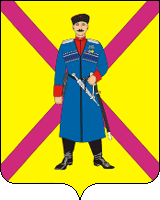 АДМИНИСТРАЦИЯ СРЕДНЕЧЕЛБАССКОГО СЕЛЬСКОГО ПОСЕЛЕНИЯ ПАВЛОВСКОГО РАЙОНАПОСТАНОВЛЕНИЕот 28 декабря 2020 года                                                                         №  157                                                    поселок ОктябрьскийОб утверждении Порядка участия представителей муниципального образования в органах управления автономнойнекоммерческой организацииВ соответствии с пунктом 5 статьи 10 Федерального закона от 12 января 1996 года № 7-ФЗ «О некоммерческих организациях» постановляю:1. Утвердить Порядок участия представителей муниципального образования Среднечелбасское сельское поселение Павловского района  в органах управления автономной некоммерческой организации (приложение № 1).2. Утвердить Форму отчета представителя муниципального образования Среднечелбасское сельское поселение Павловского района   в органе управления автономной некоммерческой организации (приложение № 2).3. Настоящее постановление обнародовать путем размещения на сайте администрации Среднечелбасского сельского поселения Павловского района в информационно – телекоммуникационной сети «Интернет» и на информационных стендах, расположенных на территории Среднечелбасского сельского поселения Павловского района.4. Контроль за выполнением настоящего постановления оставляю за собой.5. Настоящее постановление вступает в силу со дня его официального обнародования.Глава Среднечелбасского сельскогопоселения Павловского района                                                  В.А.ЖукПриложение № 1к постановлениюадминистрации Среднечелбасского сельскогопоселения Павловского районаот 28.12.2020г. г. № 157ПОРЯДОКУЧАСТИЯ ПРЕДСТАВИТЕЛЕЙМУНИЦИПАЛЬНОГО ОБРАЗОВАНИЯ СРЕДНЕЧЕЛБАССКОЕ СЕЛЬСКОЕ ПОСЕЛЕНИЕВ ОРГАНАХ УПРАВЛЕНИЯ АВТОНОМНОЙ НЕКОММЕРЧЕСКОЙ ОРГАНИЗАЦИИ1. Общие положения1.1. Настоящий Порядок разработан в соответствии с Гражданским кодексом Российской Федерации, Федеральным законом от 12 января 1996 года № 7-ФЗ «О некоммерческих организациях» и определяет процедуру отбора и порядок деятельности представителей муниципального образования Среднечелбасского сельского поселения Павловского районав органах управления автономной некоммерческой организации, учредителем которой является муниципальное образование Среднечелбасское сельское поселение Павловского района (далее - автономная некоммерческая организация).1.2. Представителями муниципального образования Среднечелбасского сельского поселения Павловского районав органах управления автономной некоммерческой организации (далее - представители муниципального образования Среднечелбасского сельское поселение Павловского района) могут быть:- лица, замещающие муниципальные должности муниципального образования Среднечелбасского сельского поселения Павловского района- лица, замещающие должности муниципальной службы муниципального образования Среднечелбасского сельского поселения Павловского района- иные лица, действующие в соответствии с договором о представлении интересов муниципального образования Среднечелбасского сельского поселение Павловского районав органах управления автономной некоммерческой организации (далее - договор) и настоящим Порядком (далее - профессиональные поверенные).1.3. Целями участия представителей муниципального образования Среднечелбасского сельского поселения Павловского районав органах управления автономной некоммерческой организации являются:- эффективное управление автономной некоммерческой организацией;- обеспечение соблюдения норм действующих нормативных правовых актов в деятельности автономной некоммерческой организации;- защита интересов муниципального образования Среднечелбасского сельского поселения Павловского района при принятии решений органами управления автономной некоммерческой организации;- получение необходимой информации о деятельности автономной некоммерческой организации в соответствии с действующим законодательством.- обеспечение проведения мероприятий, направленных на достижение целей создания автономной некоммерческой организации2. Порядок назначенияпредставителей муниципального образованияСреднечелбасского сельского поселения Павловского района2.1. Представители муниципального образования Среднечелбасского сельского поселения, из числа лиц, замещающих муниципальные должности муниципального образования Среднечелбасского сельского поселения, лиц, замещающих должности муниципальной службы муниципального образования Среднечелбасского сельского поселения, назначаются Главой Среднечелбасского сельского поселения Павловского районапутем издания соответствующего правового акта.Помимо указания на назначаемое лицо правовой акт администрации Среднечелбасского сельского поселения должен содержать сведения о сроке наделения полномочиями по представлению муниципального образования Среднечелбасского сельское поселение в соответствующем органе управления автономной некоммерческой организации.2.2. Договор с гражданином Российской Федерации, не замещающим муниципальную должность муниципального образования Среднечелбасского сельское поселение или должность муниципальной службы муниципального образования Среднечелбасского сельского поселения, заключается с администрацией муниципального образования Среднечелбасского сельского поселения.Администрацией муниципального образования Среднечелбасского сельского поселения при заключении договора обеспечивает включение в него следующих условий:наименование автономной некоммерческой организации и органа управления, в которых гражданин уполномочивается представлять муниципальное образование Среднечелбасское сельское поселение;срок, на который заключается договор;указание на безвозмездный характер заключаемого договора;права и обязанности представителя муниципального образования Среднечелбасского сельского поселения;права и обязанности администрациимуниципального образования Среднечелбасского сельского поселения;порядок и основания прекращения договора.3. Требования к порядкуосуществления действий представителеймуниципального образования Среднечелбасского сельского поселения3.1. Представитель муниципального образования Среднечелбасского сельского поселения, осуществляет голосование по вопросам повестки дня заседания органов управления автономной некоммерческой организации либо руководствуясь указаниями администрации муниципального образования Среднечелбасского сельского поселения (в случае, указанном в пункте 3.2 Порядка), либо по собственному усмотрению с учетом соблюдения интересов муниципального образования Среднечелбасского сельского поселения.3.2. Обязательному письменному согласованию с администрацией муниципального образования Среднечелбасского сельского поселения подлежит голосование представителя муниципального образования Среднечелбасского сельского поселения (за исключением представителя муниципального образования Среднечелбасского сельского поселения, являющегося лицом, замещающим муниципальную должность муниципального образования Среднечелбасского сельского поселения) по вопросам, указанным в пункте 3 статьи 29 Федерального закона от 12 января . № 7-ФЗ «О некоммерческих организациях», отнесенным к исключительной компетенции высшего органа управления автономной некоммерческой организации.Не позднее чем за пять рабочих дней до даты проведения заседания органа управления автономной некоммерческой организации (далее - заседание), а в случае, если уведомление о проведении заседания получено представителем муниципального образования Среднечелбасского сельского поселенияменее чем за пять рабочих дней до даты его проведения, - в течение одного рабочего дня представитель муниципального образования Среднечелбасского сельского поселения представляет лично либо направляет с использованием факсимильной связи (электронной почты) с последующим представлением оригиналов документов в администрацию муниципального образования Среднечелбасского сельского поселенияповестку дня заседания (извещение о проведении заседания), представленные автономной некоммерческой организацией документы, необходимые для рассмотрения включенных в повестку дня заседания вопросов, а также свои предложения по голосованию.На основании полученных от представителя муниципального образования Среднечелбасского сельского поселения материалов и его письменного мнения администрация муниципального образования Среднечелбасского сельского поселения не позднее двух рабочих дней после поступления материалов либо в день их поступления, если уведомление представителя муниципального образования Среднечелбасского сельского поселенияполучено с опозданием, направляет представителю муниципального образования Среднечелбасского сельского поселенияписьменные указания по голосованию на заседании органа управления автономной некоммерческой организации. При отсутствии письменных указаний представитель муниципального образования Среднечелбасского сельского поселенияголосует в соответствии с предложениями, направленными им ранее в администрацию муниципального образования Среднечелбасского сельского поселения.3.3. Иные полномочия представителей муниципального образования Среднечелбасского сельского поселенияосуществляются ими в порядке, предусмотренном законодательством Российской Федерации и законодательством Краснодарского края, с учетом соблюдения интересов муниципального образования Среднечелбасского сельского поселения.3.4. Представитель муниципального образования Среднечелбасского сельского поселенияобязан:3.4.1. Лично участвовать в работе органов управления автономной некоммерческой организации, в которые он назначен, и не может делегировать свои полномочия иным лицам, в том числе замещающим его по месту основной работы.3.4.2. Неукоснительно выполнять письменные указания администрации муниципального образования Среднечелбасского сельского поселения по голосованию на заседании (за исключением представителя муниципального образования Среднечелбасского сельского поселения, являющегося лицом, замещающим муниципальную должность муниципального образования Среднечелбасского сельского поселения).3.4.3. Представлять в администрацию муниципального образования Среднечелбасского сельского поселения необходимую информацию и предложения по вопросам компетенции органов управления автономной некоммерческой организации в сроки, установленные настоящим Порядком, а также по требованию администрации муниципального образования Среднечелбасского сельского поселения.3.4.4. В соответствии с главой 4настоящего Порядка отчитываться о своей деятельности.3.5. Представитель муниципального образования Среднечелбасского сельского поселенияне вправе:3.5.1. Разглашать информацию о деятельности автономной некоммерческой организации.3.5.2. Использовать свое положение и полученную информацию о деятельности автономной некоммерческой организации в личных интересах, а также в интересах третьих лиц.4. Порядок отчетностипредставителей муниципального образованияСреднечелбасского сельского поселения4.1. Ежегодно, до 1 мая, представители муниципального образования Среднечелбасского сельского поселенияпредставляют в администрацию муниципального образования Среднечелбасского сельского поселенияотчет о своей деятельности в органах управления автономной некоммерческой организации, учредителем которой является муниципальное образованиеСреднечелбасского сельского поселения, по форме согласно Приложению № 2к настоящему Постановлению.5. Порядок прекращения полномочийпредставителя муниципального образованияСреднечелбасского сельского поселения5.1. Полномочия представителя муниципального образованияСреднечелбасского сельского поселения прекращаются:5.1.1. По истечении срока полномочий в соответствии с правовым актом администрации Среднечелбасского сельского поселения или заключенным договором о представлении интересов муниципального образования Среднечелбасского сельского поселения в органах управления автономной некоммерческой организации.5.1.2. В связи с решением администрации муниципального образования Среднечелбасского сельского поселения о замене представителя.5.1.3. При увольнении представителя муниципального образования Среднечелбасского сельского поселения с занимаемой им муниципальной должности муниципального образования Среднечелбасского сельского поселения или должности муниципальной службымуниципального образования Среднечелбасского сельского поселения.5.1.4. В случае расторжения или прекращения договора о представлении интересов муниципального образования Среднечелбасского сельского поселения в органах управления автономной некоммерческой организации.5.1.5. В случае ликвидации или прекращения деятельности автономной некоммерческой организации при ее реорганизации.5.2. Замена представителя муниципального образования Среднечелбасского сельского поселенияосуществляется в случае:отказа представителя муниципального образования Среднечелбасского сельского поселения от участия в органах управления автономной некоммерческой организации;систематического (два раза и более) неисполнения представителем муниципального образования Среднечелбасского сельского поселения обязанностей, установленных пунктом 3.4 Порядка.5.3. Решение о замене лица, замещающего муниципальную должность муниципального образования Среднечелбасского сельского поселения, являющегося представителем муниципального образования Среднечелбасского сельского поселения, либо решение о замене муниципального служащего муниципального образования Среднечелбасского сельского поселения, являющегося представителем муниципального образования Среднечелбасского сельского поселения, принимается в форме правового акта администрации муниципального образования Среднечелбасского сельского поселения, которым прекращаются полномочия одного муниципального служащего муниципального образования Среднечелбасского сельского поселения и назначается иной муниципальный служащиймуниципального образования Среднечелбасского сельского поселенияв качестве представителя муниципального образования Среднечелбасского сельского поселения.5.4. Решение о замене гражданина, являющегося представителем муниципального образования Среднечелбасского сельского поселенияи действующего на основании договора, принимается в случае расторжения или прекращения договора о представлении интересов муниципального образования Среднечелбасского сельского поселенияв органах управления автономной некоммерческой организации.5.5. В случае прекращения полномочий представителя муниципального образования Среднечелбасского сельского поселения по основаниям, указанным в подпунктах 5.1.1 - 5.1.4 пункта 5.1 Порядка, администрация муниципального образованияСреднечелбасского сельского поселения в течение семи календарных дней уведомляет об этом автономную некоммерческую организацию, а также предпринимает действия, необходимые для включения в органы управления автономной некоммерческой организации иного лица, уполномоченного представлять муниципального образования Среднечелбасского сельского поселенияв органах управления автономной некоммерческой организации.Глава Среднечелбасского сельскогопоселения Павловского района                                                  В.А.ЖукПриложение № 2к постановлению администрации муниципального образования Среднечелбасского сельского поселенияот _________ № _______Формаотчетапредставителей муниципального образования Среднечелбасского сельского поселения в органе управления автономной некоммерческой организации Раздел 1. Общие сведенияРаздел 2. Деятельность представителя муниципального образования Среднечелбасского сельского поселения в органе управления автономной некоммерческой организации за отчетный периодГлава Среднечелбасского сельскогопоселения Павловского района                                                  В.А.ЖукНаименование автономной некоммерческой организацииЮридический адрес автономной некоммерческой организацииНаименование органа управления автономной некоммерческой организацииОтчет за период с ________ по ________Ф.И.О. представителя муниципального образования Среднечелбасского сельского поселенияв органе управления автономной некоммерческой организацииРеквизиты постановления администрации Среднечелбасского сельского поселения о назначении представителем муниципального образования Среднечелбасского сельского поселения района в органе управления автономной некоммерческой организации (номер и дата)Реквизиты договора о представлении интересов муниципального образования Среднечелбасского сельского поселения в органе управления автономной некоммерческой организации (номер и дата)Дата проведения заседания органа управленияВопросы повестки дня заседания органа управленияПозиция представителя муниципального образования Среднечелбасского сельского поселенияУказания, полученные от администрации муниципального образования Среднечелбасского сельского поселенияРезультат голосования